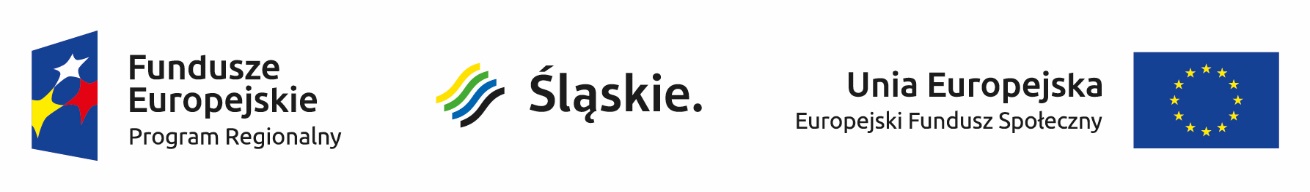 		                                            Pszów dnia 29.08.2017r.                    OPS.4220.08.2017                 ZAPYTANIE OFERTOWO - CENOWE
NA REALIZACJĘ KURSU EDUKACYJNEGOOBSŁUGA KAS FISKALNYCHZamawiający: Kierownik Ośrodka Pomocy Społecznej w Pszowie, działając na podstawie udzielonego przez Burmistrza Miasta Pszowa pełnomocnictwa do zaciągania zobowiązań związanych z realizacją Projektu „Lepsze Jutro” realizowanego przez OPS w Pszowie w partnerstwie z Powiatowym Centrum Pomocy Rodzinie w Wodzisławiu Śląskim w latach 2016 - 2017 osi priorytetowej: IX Włączenie społeczne, działanie 9.1 Aktywna integracja, Poddziałanie 9.1.6  Programy aktywnej integracji osób i grup zagrożonych wykluczeniem społecznym – tryb pozakonkursowy, zgodnie z art. 4 pkt 8 ustawy z dnia 29 stycznia 2004r. Prawo zamówień publicznych /tekst jednolity Dz.U z 2017r, poz. 1579/, zwraca się z uprzejmą prośbą o przedstawienie oferty na przeprowadzenie kursu:OBSŁUGA KAS FISKALNYCH i INNYCH URZĄDZEŃ SKLEPOWYCH z FAKTROWANIEMOpis przedmiotu zamówienia:Zorganizowanie i przeprowadzenie kursu edukacyjnego, podnoszącego kwalifikacje i umiejętności zawodowe: OBSŁUGA KAS FISKALNYCH i INNYCH URZĄDZEŃ SKLEPOWYCH z FAKTUROWANIEM dla 10 osobowej grupy osób dorosłych, uczestników Projektu „Lepsze Jutro”, Wymiar czasowy: zgodnie z wymogamiOkres realizacji zadania:  w terminie od 11 – 15 września/2017r. Zajęcia w wymiarze nie większym niż 7 godzin w ciągu jednego dnia, w godzinach od 08,00 do 15,00. Miejsce realizacji zamówienia: w miejscu wskazanym przez Wykonawcę,                         w Pszowie lub okolicy, w miejscu położonym nie dalej niż 10 km od Pszowa                       z możliwością dojazdu środkami transportu publicznego.Dodatkowe informacje dotyczące prawidłowego wykonania przedmiotu zamówienia: Cele warsztatów powinny przyczyniać się do realizacji celu głównego Projektu tj. włączenia społecznego - poprzez zwiększenie aktywności zawodowej i społecznej osób pozostających bez pracy, będących klientami pomocy społecznej. Celem szczegółowym uczestnictwa w kursie obsługi kas fiskalnych jest nabycie lub poszerzenie wiedzy i umiejętności, w tym nabycie lub podniesienie kwalifikacji i umiejętności zawodowych, zwiększenie szans na uzyskanie zatrudnienia, rozwój zainteresowań lub uzupełnienie posiadanej wiedzy, likwidacja barier w społecznym funkcjonowaniu uczestników Projektu, niwelowanie ograniczeń i zapobieganie izolacji w funkcjonowaniu społecznym.Program kursu powinien obejmować nabycie umiejętności obsługi kasy fiskalnej, zasad zastosowania kas fiskalnych w placówkach handlowych, wykorzystania urządzeń rejestrujących do celów rozliczeniowych, obsługi innych urządzeń sklepowych, obsługi programu magazynowego i fakturowania.Wymagania: Wpis do Rejestru Instytucji Szkoleniowych. Po przeprowadzonym naborze, Wykonawca będzie zobowiązany do przedstawienia do wglądu Zamawiającego oryginału dyplomu potwierdzającego kwalifikacje i posiadane doświadczenie prowadzącego warsztaty. Wykonawca zobowiązuje się do zorganizowania i przeprowadzenia kursu zgodnie z obowiązującymi zasadami kształcenia ustawicznego osób dorosłych, z zapewnieniem miejsca realizacji zadania.Wykonawca samodzielnie opracuje i przedstawi Zamawiającemu program kursu zgodny z określonymi wymaganiami oraz pozwalający na realizację celów. Wykonawca zapewnia, iż osoba prowadząca warsztaty posiada wykształcenie wyższe kierunkowe oraz doświadczenie w realizacji zadań zbieżnych lub podobnych z zakresem określonym niniejszym zamówieniem.Wykonawca zapewni odpowiednie warunki lokalowe, bezpieczne i higieniczne miejsce prowadzenia zajęć wraz z odpowiednimi warunkami technicznymi, wszelkie niezbędne materiały dydaktyczne oraz poczęstunek na zajęciach (kruche ciasteczka, drobne przekąski, kawa, herbata, woda mineralna).Wykonawca deklaruje, iż osoba prowadząca kurs dla uzyskania jak najlepszych efektów uczestnictwa w kursie dopasuje metody i zakres pracy do indywidualnych możliwości i potrzeb uczestników.Wykonawca zobowiązuje się do wydania uczestnikom zaświadczeń o ukończeniu kursu. Wykonawca deklaruje monitorowanie obecności uczestników na zajęciach  poprzez prowadzenie list obecności z podaniem tematyki zajęć oraz sporządzenie dokumentacji fotograficznej – minimum 15 zdjęć na nośniku elektronicznym.Wykonawca zobowiązuje się do promowania Projektu poprzez oznaczenie miejsca prowadzenia zajęć plakatem informującym o Projekcie (zapewni Zamawiający) oraz wydania każdemu uczestnikowi zaświadczenia o ukończeniu kursu, informującego o jego realizacji w ramach Projektu „Lepsze Jutro”, oznaczonego odpowiednim logotypem (wzór logotypu udostępni Zamawiający).Wykonawca przyjmuje do wiadomości możliwość zmniejszenia liczby uczestników do 7 osób oraz wyraża zgodę na ewentualne zmniejszenie liczby uczestników i zmniejszenie ceny za realizację całości zadania wskutek zmniejszenia liczby uczestników.V. Oferta powinna zawierać:Oświadczenie o wpisie do Rejestru Instytucji Szkoleniowych, posiadanych uprawnieniach i kwalifikacjach osoby prowadzącej kurs – z zaznaczeniem doświadczenia w realizacji podobnych zadań.Propozycję programu kursu z proponowanym harmonogramem zajęć, opis miejsca, w którym mają odbyć się zajęcia,cenę za realizację całości zadania – oraz w przeliczeniu na jednego uczestnika – przy zakładanej liczbie 10 uczestników kursu.cena realizacji całości zadania powinna zawierać wszelkie koszty poniesione przez Wykonawcę, w tym koszt materiałów dydaktycznych, wydanych uczestnikom zaświadczeń, poczęstunku oraz wszelkich innych kosztów poniesionych przez Wykonawcę w związku z realizacją kursu. VI.  Kryterium oceny ofert będą:cena brutto za realizację całości zadania (70%), program kursu z harmonogramem i miejscem realizacji zadania(20%).doświadczenie w realizacji  podobnych zadań (10%), VII. Informacje końcowe:Oferty można składać osobiście w siedzibie Ośrodka, przesłać pocztą na adres: Ośrodek Pomocy Społecznej w Pszowie ul. Traugutta 48, 44-370  Pszów, lub pocztą elektroniczną na adres: ops@pszow.pl Ewentualne pytania można kierować na w/w adres lub telefonicznie pod nr tel. 32 4557586. Szczegółowe określenie sposobu realizacji zadania oraz harmonogramu zajęć zostaną ustalone w umowie zawartej z wybranym oferentem.Termin składania dokumentów upływa dnia 06 września 2017 roku -  do godz. 15,30 - decyduje data wpływu oferty do OPS w Pszowie, oferty wniesione po wskazanym terminie nie będą rozpatrywane.Po dokonaniu wyboru najbardziej korzystnej oferty OPS w Pszowie skontaktuje się tylko z wybranym oferentem – w terminie do 08 września 2017 roku. Załącznik:                                                                                         Kierownik OPS w Pszowie
Wzór oferty                                                                                                 Anna Malinowska				Załącznik nr 1 do zapytania ofertowo - cenowegodla zorganizowania i przeprowadzenia kursu edukacyjnego Obsługa kas fiskalnych i innych urządzeń sklepowych z fakturowaniemNazwa firmy składającej ofertę:
……………………………………………………
…………………………………………………………………………………………………………
adres siedziby, informacja dot. wpisu do RIS  Oferta realizacji zadaniazorganizowania i przeprowadzenia kursu edukacyjnego Obsługa kas fiskalnychi innych urządzeń sklepowych z fakturowaniemw projekcie „Lepsze Jutro” realizowanym w OPS w Pszowie w latach 2016/2017W odpowiedzi na przedstawione przez OPS Pszów „Zapytanie ofertowo-cenowe” z dnia 29 sierpnia/2017r, będąc uprawnionym do występowania w imieniu Oferenta: .......................................................................................................................................................zgłaszam propozycję współpracy w realizacji wymienionego zadania oraz:1) Oświadczam, iż Oferent posiada odpowiednie zaplecze lokalowo - techniczne oraz kadrę dydaktyczną posiadającą kwalifikacje i  doświadczenie niezbędne dla realizacji zadań: ……………………………………………………………………………………………………………………………………………………………………………………………………………………………………………………………………………………………………………………………………………………………………………………………………………………………………………………………………………………………………………/ wymienić: proponowany program kursu, miejsce realizacji zadania, posiadane kwalifikacje i doświadczenie osoby prowadzącej, dodatkowe informacje mające znaczenie dla prawidłowej realizacji zadań  i wyboru oferty/2) Oświadczam, że wyrażam zgodę na przetwarzanie przez OPS w Pszowie moich danych osobowych w zakresie niezbędnym dla przeprowadzania procederu wyboru oferty,3) Przedstawiam ofertę cenową, proponowana stawka cenowa za realizację całości zadań (dla grupy 10 osobowej) wynosi:……………………….………………….... zł/brutto/słownie:…………………………..………………………………………………………….....,w przeliczeniu na jednego uczestnika: ……………………….……….............. zł/osobę/brutto/ słownie:…………………………..…………………………………………………………................................................................                       ........………………………………………………...
miejscowość, data 			                  podpis osoby występującej w imieniu oferenta